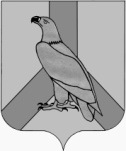 АДМИНИСТРАЦИЯДАЛЬНЕРЕЧЕНСКОГО ГОРОДСКОГО ОКРУГАПРИМОРСКОГО КРАЯПОСТАНОВЛЕНИЕ« 23»   июля   2020 г.            г. Дальнереченск                               №  595Об утверждении муниципальной программы Дальнереченского городского округа  «Укрепление общественного здоровья» на 2020-2024 годы	В целях исполнения Федерального закона от 21.11.2011 № 323-ФЗ «Об основах охраны здоровья граждан в Российской Федерации», Указа Президента Российской Федерации от 09.10.2007 № 1351 «Об утверждении Концепции демографической политики Российской Федерации на период до 2025 года» (ред. от 01.07.2014), Постановление Правительства РФ от 26.12.2017 № 1640 «Об утверждении государственной программы Российской Федерации «Развитие здравоохранения» (ред. от 27.03.2020), Федеральный закон Российской Федерации от 23.02.2013 г. № 15-ФЗ «Об охране здоровья граждан от воздействия окружающего табачного дыма и последствий потребления табака» (ред.27.12.2019), приказа Министерства здравоохранения Приморского края от 30 января 2020 года №18/пр/100 Об  утверждении программы «Укрепление общественного здоровья на 2020-2024 годы» на территории Приморского края    на основании руководствуясь Уставом Дальнереченского городского округа, администрация Дальнереченского городского округаПОСТАНОВЛЯЕТ:1. Утвердить муниципальную программу Дальнереченского городского округа «Укрепление общественного здоровья» на 2020-2024 годы (прилагается).	2. Отделу муниципальной службы, кадров и делопроизводства администрации Дальнереченского городского округа обнародовать данное  постановление и разместить на сайте  официальном  сайте  Дальнереченского городского округа.	3. Настоящее постановление вступает в силу со дня его обнародования.	4. Контроль исполнения настоящего постановления возложить на заместителя главы администрации Дальнереченского городского округа                    И.Г. Дзюба. И. о главы администрацииДальнереченского городского округа                                           С.И. ВасильевУТВЕРЖДЕНА Постановлением администрацииДальнереченского городского округа от  « 23» июля  2020 годы  №  595Муниципальная программа Дальнереченского городскогоокруга  «Укрепление общественного здоровья» на 2020-2024 годыПаспорт программыМуниципальная программа Дальнереченского городского  округа  «Укрепление общественного здоровья» на 2020-2024 годы1. Географическая характеристика Дальнереченского городского округа                (протяженность).Дальнереченский городской округ, расположен на Западной границе  Приморского края, в северной части, в долине р. Больша Уссурка, в которую в падают реки Малиновка и Белая, протекающие по территории города. Через город проходит транссибирская железнодорожная магистраль, связывающая его со всей стороной и краевым центром – Владивостоком, автомобильная дорога общего пользования федерального значения А(А-370) «Уссури» от Хабаровска до Владивостока.  С севера  к округу примыкает Пожарский муниципальный район, а с юга- Лесозаводский городской округ. Площадь территории Дальнереченского городского округа составляет: 108,5 кв. км2. Муниципально-территориальное устройствоНа территории Дальнереченского городского округа расположено 5 населённых пунктов: город Дальнереченск; село Лазо; село Грушевое; поселок Кольцевой, деревня Краснояровка.Численность населения на 01.01.2020 года 28175  человек.3. Мониторинг состояния здоровья населения Дальнереченского городского округа  за 2018-2019 годыСовременную демографическую ситуацию в Дальнереченском городском округе, можно охарактеризовать как неблагоприятную. Среди важнейших проблем демографического развития района следует выделить следующее: сохраняющуюся депопуляцию (превышение числа умерших над число родившихся) и старение населения (лиц в возрасте 60 лет и старше 31,6%) при общем снижении численности детского населения на 2,9%. В 2019 году трудоспособное население сократилось на 291 человек. Коэффициент рождаемости за 2019 год составил 1,07%.В 2019 году показатель смертности повысился в сравнении с 2018 годом среди всего населения на 1,01%. Анализируя показатель общей смертности за прошедший период 2019 года в сравнение с аналогичным периодом 2018 года смертность населения на территории   Дальнереченского городского округа сохраняется на    прежнем уровне. В структуре смертности  наблюдается снижение по причинам заболевания органов дыхания на 4%, заболеваний органов пищеварения на 6% , новообразования на 2%, инфекции на 2%, туберкулез на 1%. При этом отмечается повышение уровня смертности по причине заболевания органов кровообращения на 35%. Возрастная структура смертности по причине заболевания органов кровообращения представлена: 79% пенсионеры из них старше 75 лет 35%и 21% трудоспособного возраста. 4. Содержание проблемы и обоснование необходимости ее решения программными методамиМуниципальная программа  Дальнереченского городского округа  «Укрепление общественного здоровья» на 2020-2024 годы  (далее – муниципальная программа) разработана согласно национальному проекту «Демография» в рамках реализации регионального проекта «Укрепление  общественного здоровья» «Формирование системы мотивации граждан к здоровому образу жизни, включая здоровое питание и отказ от вредных привычек» с целью достижения высокого уровня здоровья настоящих и будущих поколений  жителей Дальнереченского городского округа, в том числе формирования ответственного отношения населения к своему здоровью, создание условий для ведения здорового образа жизни, сохранения и развития человеческого потенциала. Актуальность этой муниципальной программы очевидна, потому что 60% всех влияний на здоровье человека, на продолжительность его жизни – это его образ жизни. Состояние здоровья - это важный показатель социального, экономического и экологического благополучия, показатель качества жизни населения.          Доминирующими факторами риска, влияющими на возникновение заболевания, являются: гиподинамия, нерациональное питание, психическое перенапряжение, стрессы, вредные привычки, избыточная масса тела. Повысить уровень здоровья живущего и будущих поколений населения возможно через формирование политики, ориентированной на укрепление здоровья населения и оздоровление окружающей среды, через формирование ответственного отношения людей к своему здоровью и здоровью окружающих. Всё это диктует необходимость комплексного подхода: объединения различных ведомств, организации всех форм собственности, гражданского общества, чья  деятельность оказывает влияние на качество жизни и здоровье; построения устойчивой системы целенаправленного и согласованного их взаимодействия в целях решения проблем здоровья населения. Так, ведение жителями здорового образа жизни повлияет на снижение смертности, в том числе среди трудоспособного населения, снижению заболеваемости среди взрослых и детей, снижению вероятности преждевременного выхода на пенсию по инвалидности, предупреждение болезней и выявлению болезней на ранних стадиях. Как следствием станет снижение расходов на амбулаторное содержание и лечение больных в больнице. Здоровый образ жизни населения, высокие показатели в области здравоохранения приведут к снижению выездной миграции и увеличению рождаемости, что положительно скажется на общей демографической обстановке.Финансово-экономическим результатом от реализации данной муниципальной программы станет увеличение в бюджет налога на доходы физических лиц за счёт роста числа трудоспособного населения, снижения выплат по больничным листам, уменьшение времени нетрудоспособности, в том числе за больными детьми.          В основу успешной реализации муниципальной программы положены следующие принципы:  - программные мероприятия должны быть доступны для всех жителей вне зависимости от социального статуса, уровня доходов и места жительства;  - программные мероприятия должны охватывать все возрастные и социальные группы населения: детей, молодёжь, трудоспособное население, граждан пожилого возраста. 5.Основные цели, задачи	Целями муниципальной программы являются: 	- увеличение количества жителей Дальнереченского городского округа, ведущих здоровый образ жизни;	- создание условий и возможностей для ведения здорового образа жизни; 	- формирование навыков ведения здорового образа жизни у населения Дальнереченского городского округа. 	Задачами муниципальной программы являются: 	- формирование у населения навыков здорового образа жизни; 	- формирование у населения мотивации к отказу от вредных привычек, в том числе: потребления алкоголя, табачной продукции; 	- санитарно-гигиеническое просвещение населения Дальнереченского городского  округа; 	-улучшение состояния здоровья населения Дальнереченского городского  округа;	-повышение уровня информированности населения Дальнереченского городского округа;	- внедрение корпоративных программ укрепления здоровья сотрудников на рабочем месте. 6.Сроки и этапы реализации  муниципальной программыМуниципальная программа реализуется в один этап в течение 2020 - 2024 годов с цикличной повторяемостью программных мероприятий. Сроки реализации и мероприятия могут конкретизироваться и уточняться с учетом принятых на муниципальном уровне нормативных правовых актов. 7.Система мероприятий муниципальной программыОсновные программные мероприятия указаны в приложении № 1 к данной муниципальной программе. Система мероприятий муниципальной программы для организации и разработки комплекса мер по реализации здорового образа жизни, снижению потребления алкогольной и табачной продукции среди различных групп населения, направленных на формирование здорового образа жизни у жителей, включает в себя следующие направления: 8.Ресурсное обеспечение муниципальной программыФинансирование муниципальной программы осуществляется за счет средств бюджета Дальнереченского городского округа. Общий объем на период реализации программы составляет 200,00 тыс. рублей, в том числе: 2020 год –0,0 тыс. рублей; 2021 год – 50,0 тыс. рублей; 2022 год – 50,0 тыс. рублей; 2023 год – 50,0 тыс. рублей; 2024 год – 50,0 тыс. рублей Ежегодные объемы финансирования муниципальной программы определяются в установленном порядке при формировании бюджета на очередной финансовый год и плановый период. Ресурсное обеспечение муниципальной программы представлено в приложении 2 к настоящей программе.9. Оценка эффективности реализации муниципальной программыДля оценки эффективности реализации муниципальной программы заданы целевые индикаторы (приложение 1) 10.Организация управления  муниципальной программой  и контроль за  исполнением муниципальной программы Финансовый отдел администрации Дальнереченского городского округа  - обеспечивает финансирование программы с учетом ранее выделенных на реализацию муниципальной программы финансовых средств, фактических затрат на программные мероприятия и достижение целевых показателей. Исполнителем муниципальной программы является:	Отдел экономики и прогнозирования администрации Дальнереченского городского округа Соисполнителями муниципальной программы являются: 	МКУ «Управление образования» Дальнереченского городского округа;МКУ «Управление культуры Дальнереченского городского округа»;МБУ «Централизованная библиотечная система» Дальнереченского городского округа;МБУ Дом культуры «Восток» Дальнереченского городского округа;МБУ ДО «Детская школа искусств» Дальнереченского городского округа;Отдел спорта и молодежной политики администрации Дальнереченского городского округа;  Главный специалист I разряда по государственному управлению охраной труда;КГБУЗ «Дальнереченская ЦГБ».	Общее руководство муниципальной программой осуществляет отдел экономии и прогнозирования администрации  Дальнереченского городского округа.Исполнитель  муниципальной программы как получатель бюджетных средств - несёт ответственность за целевое использование денежных средств, предусмотренных данной муниципальной программой. Приложение 1 к муниципальной программе Дальнереченского городского округа   «Укрепление общественного здоровья» на 2020-2024 годыПриложение 2к муниципальной программе Дальнереченского городского округа  «Укрепление общественного здоровья» на 2020-2024 годыСВЕДЕНИЯ об источниках финансирования  и мероприятиях программыНаименование программыМуниципальная программа Дальнереченского городского округа «Укрепление общественного здоровья» на 2020-2024 годыОснования для разработки программы1.Федеральный закон от 21.11.2011 № 323-ФЗ «Об основах охраны здоровья граждан в Российской Федерации»;2.Концепция демографической политики Российской Федерации на период до 2025 г. (Указ Президента РФ № 1351 от 09.10.2007);3. Постановление Правительства РФ от 26.12.2017 № 1640 «Об утверждении государственной программы Российской Федерации «Развитие здравоохранения» (2018 - 2025 гг.);4.Федеральный закон Российской Федерации от 23.02.2013 г. № 15-ФЗ «Об охране здоровья граждан от воздействия окружающего табачного дыма и последствий потребления табака»;5. Приказа Министерства здравоохранения Приморского края от 30 января 2020 года №18/пр/100 « Об  утверждении программы «Укрепление общественного здоровья на 2020-2024 годы» на территории Приморского края» Исполнитель программыОтдел экономики и прогнозирования администрации Дальнереченского городского округа Соисполнители программыМКУ «Управление образования» Дальнереченского городского округа;МКУ «Управление культуры Дальнереченского городского округа»;МБУ «Централизованная библиотечная система» Дальнереченского городского округа;МБУ Дом культуры «Восток»Дальнереченского городского округа;МБУ ДО «Детская школа искусств» Дальнереченского городского округа;Отдел спорта и молодежной политики администрации Дальнереченского городского округа;  Главный специалист I разряда по государственному управлению охраной труда;КГБУЗ «Дальнереченская ЦГБ»Цели программыОбеспечение к 2024году увеличение доли граждан, ведущих здоровый образ жизни посредством:-формирование среды, способствующий ведению граждан здорового образа жизни, включая здоровое питание, защиту от табачного дыма, снижение потребности алкоголя;-формирование у населения мотивации к ведению здорового образа жизни, включая снижения потребления табака, алкоголя, увеличение физической активности, здоровое питание;Обеспечения межведомственного взаимодействия при реализации мероприятий и программ, направленных на укрепление общественного здоровья.Увеличение количества жителей Дальнереченского городского округа, ведущих здоровый образ жизни;Создание условий и возможностей для ведения здорового образа жизни; Формирование навыков ведения здорового образа жизни у населения Дальнереченского городского округаЗадачи программы- формирование у населения навыков здорового образа жизни; -формирование у населения мотивации к отказу от вредных привычек, в том числе: потребления алкоголя, табачной продукции; -санитарно-гигиеническое просвещение населения Дальнереченского городского округа; -улучшение состояния здоровья населения Дальнереченского городского округа;-повышение уровня информированности населения Дальнереченского городского округа;-внедрение корпоративных программ укрепления здоровья сотрудников на рабочем месте. Организация системы предоставления субсидий некоммерческим организациям, реализующим проекты по формированию приверженности здоровому образу жизни. Внедрение корпоративных программ укрепления здоровья сотрудников на рабочем месте Основные целевые индикаторы  эффективности реализации программыСоздана рабочая группа  по разработке комплекса мер по движению за здоровый образ жизни в Дальнереченском городском округе, ед. -1;Выделен грант лучшей организации, которая внедрила корпоративную программу укрепления здоровья сотрудников на рабочем месте, шт. – 1;Подготовлены информационные справки к заседанию рабочей группы  по разработке комплекса мер по движению за здоровый образ жизни в Дальнереченском городском округе  2р в год;Изготовлены листовки, шт. – 5000;Количество организаций, обеспечивших размещение на информационных стендах наглядной агитации санитарно-просветительской направленности и здорового образа жизни, ед. - 40Количество публикаций в средствах массовой информации, шт. – 10;Количество проведенных выставок, лекториев, шт. – 10;Создан пешеходный/ велосипедный маршрут, ед. – 2;Количество созданных новых открытых плоскостных сооружений для занятий физической культурой и спортом, ед.- 9;Количество проведенных субботников  в населенных пунктах с привлечением местных жителей, шт. – 15;Проведено лекций, бесед, классных часов опросов среди детей, подростков и их родителей о пагубном влиянии вредных привычек с привлечением врачей педиатров, психиатров, наркологов, сотрудников полиции, шт. – 48;Проведено ко конкурсов по пропаганде ЗОЖ среди детей, подростков и их родителей, шт. – 7;Проведены оздоровительные кампании, шт – 8;Проведен ежегодный профилактический медицинский осмотр детей школьного возраста, чел – до 80 ежегодноПроведены массовые профилактические акции, направленные на формирование здорового образа жизни – 5;Количество людей, прошедших диспансеризацию молодёжи и старшего поколения для выявления заболеваемости, чел. – 3200;Проведено консультаций по вопросам отказа от табакокурения в наркологическом кабинете в КГБУЗ «Дальнереченская ЦГБ», шт. – 60;Сформировано новых коллективов/ возрастных групп/ , ед. – 3.Число лиц, обратившихся к врачу для получения лечения от табачной зависимости (по результатам ежегодного мониторинга) Повышение информированности детей и их родителей о пагубности вредных привычек и рационального  ведения здорового образа жизни.Объемы бюджетных ассигнований программыБюджет Дальнереченского городского округа :2020 – 0,0 тыс. рублей;2021 –50,0 тыс. рублей;2022 –50,0 тыс. рублей;2023 –50,0 тыс. рублей;2024 - 50,0 тыс. рублей.Ожидаемые конечные результаты выполнения программыРеализация программы в полном объеме будет способствовать улучшению здоровья, формированию навыков ведения здорового образа жизни у населения Дальнереченского городского округа  за счет повышения уровня санитарно-гигиенического просвещения и повышения уровня информированности населения Дальнереченского городского округа  по вопросам сохранения и укрепления здоровья.Снижение распространенности курения табака среди взрослого населения по результатам опроса на 2%Повышение числа лиц, обратившихся к врачу для получения лечения от табачной зависимости.Увеличение доли граждан, систематически занимающихся физической культурой и спортом, от общей численности населения до 50%.Снижение уровня распространенности табакокурения среди учащихся средних образовательных учреждений на 5% Организация контроля за выполнением программыОтдел экономики и прогнозирования администрации Дальнереченского городского округа1.Мероприятия по формированию и функционированию общественного совета из числа жителей.2. Мероприятия по выявлению и коррекции факторов риска основных хронических неинфекционных заболеваний у населения Дальнереченского городского округа. 3. Мероприятия по мотивированию граждан к ведению здорового образа жизни посредством проведения информационно-коммуникационной кампании.4. Мероприятия по созданию среды способствующей ведению гражданами здорового образа жизни.5. Мероприятия по формированию здорового образа жизни, снижению потребления алкогольной продукции, пива и табака среди детей и подростков.6. Мероприятия по профилактики потребления табачных изделий, алкогольной продукции и пива среди молодёжи.7. Мероприятия по организации физкультурно-спортивной работы  по месту жительства граждан.№ппНаименование мероприятийСрок реализацииИсполнители наименование индикаторапоказатель эффективностипоказатель эффективностипоказатель эффективностипоказатель эффективностипоказатель эффективностипоказатель эффективности№ппНаименование мероприятийСрок реализацииИсполнители наименование индикатора20202021202120222023202411.Мероприятия по формированию и функционированию общественного совета из числа жителей1.Мероприятия по формированию и функционированию общественного совета из числа жителей1.Мероприятия по формированию и функционированию общественного совета из числа жителей1.Мероприятия по формированию и функционированию общественного совета из числа жителей1.Мероприятия по формированию и функционированию общественного совета из числа жителей1.Мероприятия по формированию и функционированию общественного совета из числа жителей1.Мероприятия по формированию и функционированию общественного совета из числа жителей1.Мероприятия по формированию и функционированию общественного совета из числа жителей1.Мероприятия по формированию и функционированию общественного совета из числа жителей1.Мероприятия по формированию и функционированию общественного совета из числа жителей1.1.Создание  рабочей группы  по разработке комплекса мер по движению за здоровый образ жизни в Дальнереченском городском округе 2020 Администрация Дальнереченского городского округа создана рабочая группа  по разработке комплекса мер по движению за здоровый образ жизни в Дальнереченском городском округе, ед.11.2.Проведение конкурса среди организаций Дальнереченского городского округа всех форм собственности на определение лучшей организации, которая внедрила корпоративную программу укрепления здоровья сотрудников на рабочем месте2021Администрация  Дальнереченского городского округа Выделен грант лучшей организации, которая внедрила корпоративную программу укрепления здоровья сотрудников на рабочем месте, шт.0001012. Мероприятия по выявлению и коррекции факторов риска основных хронических неинфекционных заболеваний у населения Дальнереченского городского округа 2. Мероприятия по выявлению и коррекции факторов риска основных хронических неинфекционных заболеваний у населения Дальнереченского городского округа 2. Мероприятия по выявлению и коррекции факторов риска основных хронических неинфекционных заболеваний у населения Дальнереченского городского округа 2. Мероприятия по выявлению и коррекции факторов риска основных хронических неинфекционных заболеваний у населения Дальнереченского городского округа 2. Мероприятия по выявлению и коррекции факторов риска основных хронических неинфекционных заболеваний у населения Дальнереченского городского округа 2. Мероприятия по выявлению и коррекции факторов риска основных хронических неинфекционных заболеваний у населения Дальнереченского городского округа 2. Мероприятия по выявлению и коррекции факторов риска основных хронических неинфекционных заболеваний у населения Дальнереченского городского округа 2. Мероприятия по выявлению и коррекции факторов риска основных хронических неинфекционных заболеваний у населения Дальнереченского городского округа 2. Мероприятия по выявлению и коррекции факторов риска основных хронических неинфекционных заболеваний у населения Дальнереченского городского округа 2. Мероприятия по выявлению и коррекции факторов риска основных хронических неинфекционных заболеваний у населения Дальнереченского городского округа 2.1.Выявление уровня потребления алкоголя населением, табакокурения табака и потребления иной никотинсодержащей продукции2020 2024КГБУЗ «Дальнереченская ЦГБ»подготовлена информационная справка к заседанию рабочей группы  по разработке комплекса мер по движению за здоровый образ жизни в Дальнереченском городском округе, 2р в год; шт.1222222.2.Мониторинг физической активности граждан 2020 2024МКУ«Управления образования» Дальнереченского городского округа;Отдел спорта и молодежной политики администрации Дальнереченского городского округа. подготовлена информационная справка к заседанию рабочей группы  по разработке комплекса мер по движению за здоровый образ жизни в Дальнереченском городском округе, 2р в год; шт.1222222.3.Анализ динамики показателей заболеваемости и смертности населения от основных ХНИЗ (новообразования, болезни системы кровообращения, дыхания, пищеварения)2020 2024КГБУЗ «Дальнереченская ЦГБ»подготовлена информационная справка к заседанию рабочей группы  по разработке комплекса мер по движению за здоровый образ жизни в Дальнереченском городском округе , 2р в год; шт.1222223. Мероприятия по мотивированию граждан к ведению здорового образа жизни посредством проведения информационно-коммуникационной кампании3. Мероприятия по мотивированию граждан к ведению здорового образа жизни посредством проведения информационно-коммуникационной кампании3. Мероприятия по мотивированию граждан к ведению здорового образа жизни посредством проведения информационно-коммуникационной кампании3. Мероприятия по мотивированию граждан к ведению здорового образа жизни посредством проведения информационно-коммуникационной кампании3. Мероприятия по мотивированию граждан к ведению здорового образа жизни посредством проведения информационно-коммуникационной кампании3. Мероприятия по мотивированию граждан к ведению здорового образа жизни посредством проведения информационно-коммуникационной кампании3. Мероприятия по мотивированию граждан к ведению здорового образа жизни посредством проведения информационно-коммуникационной кампании3. Мероприятия по мотивированию граждан к ведению здорового образа жизни посредством проведения информационно-коммуникационной кампании3. Мероприятия по мотивированию граждан к ведению здорового образа жизни посредством проведения информационно-коммуникационной кампании3. Мероприятия по мотивированию граждан к ведению здорового образа жизни посредством проведения информационно-коммуникационной кампании3.1.Изготовление и распространение наглядной агитации (листовок, буклетов, календарей) санитарно-просветительской направленности и здорового образа жизни2020 2024МКУ«Управления культуры Дальнереченского городского округа»; МКУ«Управления образования» Дальнереченского городского округа.изготовлены листовки, шт.05005005005005003.2.Обеспечение в учреждениях размещения на информационных стендах наглядной агитации санитарно-просветительской направленности и здорового образа жизни2020 2024МКУ«Управления образования» Дальнереченского городского округа;МКУ«Управления культуры Дальнереченского городского округа».количество организаций, обеспечивших размещение на информационных стендах наглядной агитации санитарно-просветительской направленности и здорового образа жизни, шт. (нарастающим итогом)040404550653.3.Систематическое  освещение вопросов по пропаганде здорового образа жизни, преодолению вредных привычек, в том числе табакокурения, потребления алкогольной продукции и пива в средствах массовой информации2020 2024МКУ«Управления образования» Дальнереченского городского округа;МБУ «Централизованная библиотечная система» Дальнереченского городского округа;МКУ«Управления культуры Дальнереченского городского округа».количество публикаций в средствах массовой информации, шт.(нарастающим итогом)24468103.4.Организация выставок, видео-лекториев2020 2024Отдел спорта и молодежной политики администрации Дальнереченского городского округа;МБУ «Централизованная библиотечная система» Дальнереченского городского округа;количество проведенных выставок, лекториев, шт1222444. Мероприятия по созданию среды способствующей ведению гражданами здорового образа жизни4. Мероприятия по созданию среды способствующей ведению гражданами здорового образа жизни4. Мероприятия по созданию среды способствующей ведению гражданами здорового образа жизни4. Мероприятия по созданию среды способствующей ведению гражданами здорового образа жизни4. Мероприятия по созданию среды способствующей ведению гражданами здорового образа жизни4. Мероприятия по созданию среды способствующей ведению гражданами здорового образа жизни4. Мероприятия по созданию среды способствующей ведению гражданами здорового образа жизни4. Мероприятия по созданию среды способствующей ведению гражданами здорового образа жизни4. Мероприятия по созданию среды способствующей ведению гражданами здорового образа жизни4. Мероприятия по созданию среды способствующей ведению гражданами здорового образа жизни4.1.Создание пешеходного и велосипедного маршрута на территории Дальнереченского  городского округа 2020 2024Администрация Дальнереченского городского округа создан пешеходный/ велосипедный маршрут, ед.(нарастающим итогом)0111224.2.Строительство/обустройство открытых плоскостных сооружений для занятий физической культурой и спортом2020 2024Отдел спорта и молодежной политики администрации Дальнереченского городского округа;МКУ«Управления образования» Дальнереченского городского округа.количество созданных новых открытых плоскостных сооружений для занятий физической культурой и спортом, ед.0111114.3.Благоустройство зелёных зон (парков, скверов, придомовых территорий)2020 2024Администрация Дальнереченского городского округаколичество проведенных субботников  в населенных пунктах с привлечением местных жителей, шт.612121820255. Мероприятия по формированию здорового образа жизни, снижению потребления алкогольной продукции, пива и табака среди детей и подростков5. Мероприятия по формированию здорового образа жизни, снижению потребления алкогольной продукции, пива и табака среди детей и подростков5. Мероприятия по формированию здорового образа жизни, снижению потребления алкогольной продукции, пива и табака среди детей и подростков5. Мероприятия по формированию здорового образа жизни, снижению потребления алкогольной продукции, пива и табака среди детей и подростков5. Мероприятия по формированию здорового образа жизни, снижению потребления алкогольной продукции, пива и табака среди детей и подростков5. Мероприятия по формированию здорового образа жизни, снижению потребления алкогольной продукции, пива и табака среди детей и подростков5. Мероприятия по формированию здорового образа жизни, снижению потребления алкогольной продукции, пива и табака среди детей и подростков5. Мероприятия по формированию здорового образа жизни, снижению потребления алкогольной продукции, пива и табака среди детей и подростков5. Мероприятия по формированию здорового образа жизни, снижению потребления алкогольной продукции, пива и табака среди детей и подростков5. Мероприятия по формированию здорового образа жизни, снижению потребления алкогольной продукции, пива и табака среди детей и подростков5.1.Проведение лекций, бесед, классных часов опросов (анкетирования) среди детей, подростков и их родителей о пагубном влиянии вредных привычек (табакокурения, потребление алкоголя, наркотиков, неправильное питание) с привлечением врачей педиатров, психиатров, наркологов, сотрудников полиции2020 2024МКУ«Управления образования» Дальнереченского городского округа;МБУ «Централизованная библиотечная система» Дальнереченского городского округа;Проведено лекций, бесед, классных часов опросов среди детей, подростков и их родителей о пагубном влиянии вредных привычек с привлечением врачей педиатров, психиатров, наркологов, сотрудников полиции, шт. (из расчета на одно образовательное учреждение)48101012145.2.Проведение тематических конкурсов по пропаганде ЗОЖ среди детей, подростков и их родителей2020 2024Отдел спорта и молодежной политики администрации Дальнереченского городского округа;МКУ«Управления образования» Дальнереченского городского округа;МБУ «Централизованная библиотечная система» Дальнереченского городского округа;проведено ко конкурсов по пропаганде ЗОЖ среди детей, подростков и их родителей, шт.0122225.3.Организация и проведение летней оздоровительной кампании, в том числе спортивных походов и пеших экскурсий2020 2024Отдел спорта и молодежной политики администрации Дальнереченского городского округа;МКУ«Управления образования» Дальнереченского городского округа;МБУ «Централизованная библиотечная система» Дальнереченского городского округа;проведены оздоровительные кампании, шт. (из расчета на одно образовательное учреждение)0222225.4.Проведение ежегодных профилактических медицинских осмотров детей школьного возраста, в том числе на предмет выявления лиц, допускающих немедицинское потребление наркотических средств и психотропных веществ2020 2024КГБУЗ «Дальнереченская ЦГБ»Количество учащихся, прошедших ежегодный профилактический медицинский осмотр 5070707080806. Мероприятия по профилактики потребления табачных изделий, алкогольной продукции и пива среди молодёжи6. Мероприятия по профилактики потребления табачных изделий, алкогольной продукции и пива среди молодёжи6. Мероприятия по профилактики потребления табачных изделий, алкогольной продукции и пива среди молодёжи6. Мероприятия по профилактики потребления табачных изделий, алкогольной продукции и пива среди молодёжи6. Мероприятия по профилактики потребления табачных изделий, алкогольной продукции и пива среди молодёжи6. Мероприятия по профилактики потребления табачных изделий, алкогольной продукции и пива среди молодёжи6. Мероприятия по профилактики потребления табачных изделий, алкогольной продукции и пива среди молодёжи6. Мероприятия по профилактики потребления табачных изделий, алкогольной продукции и пива среди молодёжи6. Мероприятия по профилактики потребления табачных изделий, алкогольной продукции и пива среди молодёжи6. Мероприятия по профилактики потребления табачных изделий, алкогольной продукции и пива среди молодёжи6.1Организация ежегодных массовых  профилактических акций, направленных на формирование здорового образа жизни:- Сотвори себя сам;- Бежит вся Россия;- Обменяй сигарету на конфету;- Пора себя любить – бросай сейчас курить;- Всемирный день борьбы;- Всемирный день сердца;- Всемирный день трезвости; - Всемирный день борьбы с инсультом;- Всемирный день борьбы с сахарным диабетом.2020 2024Отдел спорта и молодежной политики администрации Дальнереченского городского округа;МКУ«Управления образования» Дальнереченского городского округа;МБУ «Централизованная библиотечная система» Дальнереченского городского округа;проведены массовые профилактические акции, направленные на формирование здорового образа жизни1111116.2Проведение ежегодной диспансеризации молодёжи и старшего поколения для выявления заболеваемости2020 2024КГБУЗ «Дальнереченская ЦГБ»количество людей, прошедших диспансеризацию молодёжи и старшего поколения для выявления заболеваемости, чел.1800200020002050210021506.3Организация консультаций по вопросам отказа от табакокурения в наркологическом кабинете в КГБУЗ «Дальнереченская ЦГБ»2020 2024КГБУЗ «Дальнереченская ЦГБ»проведено консультаций по вопросам отказа от табакокурения в наркологическом кабинете в КГБУЗ «Дальнереченская ЦГБ», шт. 1525253040507. Мероприятия по организации физкультурно-спортивной работы  по месту жительства граждан7. Мероприятия по организации физкультурно-спортивной работы  по месту жительства граждан7. Мероприятия по организации физкультурно-спортивной работы  по месту жительства граждан7. Мероприятия по организации физкультурно-спортивной работы  по месту жительства граждан7. Мероприятия по организации физкультурно-спортивной работы  по месту жительства граждан7. Мероприятия по организации физкультурно-спортивной работы  по месту жительства граждан7. Мероприятия по организации физкультурно-спортивной работы  по месту жительства граждан7. Мероприятия по организации физкультурно-спортивной работы  по месту жительства граждан7. Мероприятия по организации физкультурно-спортивной работы  по месту жительства граждан7. Мероприятия по организации физкультурно-спортивной работы  по месту жительства граждан7.1.Формирование коллективов физкультурно-спортивной направленности по месту жительства граждан:- скандинавская ходьба;- волейбол;- баскетбол;- футбол;- хоккей с шайбой;- фитнес аэробика;- настольный теннис;- велоспорт.2020 2024Отдел спорта и молодежной политики администрации Дальнереченского городского округа;МКУ«Управления образования» Дальнереченского городского округасформировано новых коллективов/ возрастных групп/  ед.122233№Источник Всего, тыс.рубВ том числе по годамВ том числе по годамВ том числе по годамВ том числе по годамВ том числе по годамИсточник Всего, тыс.руб202020212022202320241. Создание  рабочей группы  по разработке комплекса мер по движению за здоровый образ жизни в Дальнереченском городском округе 1. Создание  рабочей группы  по разработке комплекса мер по движению за здоровый образ жизни в Дальнереченском городском округе 1. Создание  рабочей группы  по разработке комплекса мер по движению за здоровый образ жизни в Дальнереченском городском округе 1. Создание  рабочей группы  по разработке комплекса мер по движению за здоровый образ жизни в Дальнереченском городском округе 1. Создание  рабочей группы  по разработке комплекса мер по движению за здоровый образ жизни в Дальнереченском городском округе 1. Создание  рабочей группы  по разработке комплекса мер по движению за здоровый образ жизни в Дальнереченском городском округе 1. Создание  рабочей группы  по разработке комплекса мер по движению за здоровый образ жизни в Дальнереченском городском округе 1. Создание  рабочей группы  по разработке комплекса мер по движению за здоровый образ жизни в Дальнереченском городском округе 1.1.Всего по мероприятию 0,00,00,00,00,00,0Средства федерального бюджета 0,00,00,00,00,00,0Средства бюджета региона 0,00,00,00,00,00,0Средства муниципального бюджета0,00,00,00,00,00,02. Проведение конкурса среди организаций Дальнереченского городского округа  всех форм собственности на определение лучшей организации, которая внедрила корпоративную программу укрепления здоровья сотрудников на рабочем месте2. Проведение конкурса среди организаций Дальнереченского городского округа  всех форм собственности на определение лучшей организации, которая внедрила корпоративную программу укрепления здоровья сотрудников на рабочем месте2. Проведение конкурса среди организаций Дальнереченского городского округа  всех форм собственности на определение лучшей организации, которая внедрила корпоративную программу укрепления здоровья сотрудников на рабочем месте2. Проведение конкурса среди организаций Дальнереченского городского округа  всех форм собственности на определение лучшей организации, которая внедрила корпоративную программу укрепления здоровья сотрудников на рабочем месте2. Проведение конкурса среди организаций Дальнереченского городского округа  всех форм собственности на определение лучшей организации, которая внедрила корпоративную программу укрепления здоровья сотрудников на рабочем месте2. Проведение конкурса среди организаций Дальнереченского городского округа  всех форм собственности на определение лучшей организации, которая внедрила корпоративную программу укрепления здоровья сотрудников на рабочем месте2. Проведение конкурса среди организаций Дальнереченского городского округа  всех форм собственности на определение лучшей организации, которая внедрила корпоративную программу укрепления здоровья сотрудников на рабочем месте2. Проведение конкурса среди организаций Дальнереченского городского округа  всех форм собственности на определение лучшей организации, которая внедрила корпоративную программу укрепления здоровья сотрудников на рабочем месте2.1.Всего по мероприятию 20,00,00,010,00,010,0Средства федерального бюджета 0,00,00,00,00,00,0Средства бюджета региона 0,00,00,00,00,00,0Средства муниципального бюджета20,00,00,010,00,010,03. Выявление уровня потребления алкоголя населением, табакокурения табака и потребления иной никотинсодержащей продукции3. Выявление уровня потребления алкоголя населением, табакокурения табака и потребления иной никотинсодержащей продукции3. Выявление уровня потребления алкоголя населением, табакокурения табака и потребления иной никотинсодержащей продукции3. Выявление уровня потребления алкоголя населением, табакокурения табака и потребления иной никотинсодержащей продукции3. Выявление уровня потребления алкоголя населением, табакокурения табака и потребления иной никотинсодержащей продукции3. Выявление уровня потребления алкоголя населением, табакокурения табака и потребления иной никотинсодержащей продукции3. Выявление уровня потребления алкоголя населением, табакокурения табака и потребления иной никотинсодержащей продукции3. Выявление уровня потребления алкоголя населением, табакокурения табака и потребления иной никотинсодержащей продукции3.1.Всего по мероприятию 0,00,00,00,00,00,0Средства федерального бюджета 0,00,00,00,00,00,0Средства бюджета региона 0,00,00,00,00,00,0Средства муниципального бюджета0,00,00,00,00,00,04. Мониторинг физической активности граждан4. Мониторинг физической активности граждан4. Мониторинг физической активности граждан4. Мониторинг физической активности граждан4. Мониторинг физической активности граждан4. Мониторинг физической активности граждан4. Мониторинг физической активности граждан4. Мониторинг физической активности граждан4.1.Всего по мероприятию 0,00,00,00,00,00,0Средства федерального бюджета 0,00,00,00,00,00,0Средства бюджета региона 0,00,00,00,00,00,0Средства муниципального бюджета0,00,00,00,00,00,05. Анализ динамики показателей заболеваемости и смертности населения от основных ХНИЗ (новообразования, болезни системы кровообращения, дыхания, пищеварения)5. Анализ динамики показателей заболеваемости и смертности населения от основных ХНИЗ (новообразования, болезни системы кровообращения, дыхания, пищеварения)5. Анализ динамики показателей заболеваемости и смертности населения от основных ХНИЗ (новообразования, болезни системы кровообращения, дыхания, пищеварения)5. Анализ динамики показателей заболеваемости и смертности населения от основных ХНИЗ (новообразования, болезни системы кровообращения, дыхания, пищеварения)5. Анализ динамики показателей заболеваемости и смертности населения от основных ХНИЗ (новообразования, болезни системы кровообращения, дыхания, пищеварения)5. Анализ динамики показателей заболеваемости и смертности населения от основных ХНИЗ (новообразования, болезни системы кровообращения, дыхания, пищеварения)5. Анализ динамики показателей заболеваемости и смертности населения от основных ХНИЗ (новообразования, болезни системы кровообращения, дыхания, пищеварения)5. Анализ динамики показателей заболеваемости и смертности населения от основных ХНИЗ (новообразования, болезни системы кровообращения, дыхания, пищеварения)5.1Всего по мероприятию0,00,00,00,00,00,0Средства федерального бюджета 0,00,00,00,00,00,0Средства бюджета региона 0,00,00,00,00,00,0Средства муниципального бюджета0,00,00,00,00,00,06. Изготовление и распространение наглядной агитации (листовок, буклетов, календарей) санитарно-просветительской направленности и здорового образа жизни6. Изготовление и распространение наглядной агитации (листовок, буклетов, календарей) санитарно-просветительской направленности и здорового образа жизни6. Изготовление и распространение наглядной агитации (листовок, буклетов, календарей) санитарно-просветительской направленности и здорового образа жизни6. Изготовление и распространение наглядной агитации (листовок, буклетов, календарей) санитарно-просветительской направленности и здорового образа жизни6. Изготовление и распространение наглядной агитации (листовок, буклетов, календарей) санитарно-просветительской направленности и здорового образа жизни6. Изготовление и распространение наглядной агитации (листовок, буклетов, календарей) санитарно-просветительской направленности и здорового образа жизни6. Изготовление и распространение наглядной агитации (листовок, буклетов, календарей) санитарно-просветительской направленности и здорового образа жизни6. Изготовление и распространение наглядной агитации (листовок, буклетов, календарей) санитарно-просветительской направленности и здорового образа жизни6.2.Всего по мероприятию48,00,010,018,010,010,0Средства федерального бюджета 0,00,00,00,00,00,0Средства бюджета региона 0,00,00,00,00,00,0Средства муниципального бюджета48,00,010,018,010,010,07. Обеспечение размещения в учреждениях на информационных стендах наглядной агитации санитарно-просветительской направленности и здорового образа жизни7. Обеспечение размещения в учреждениях на информационных стендах наглядной агитации санитарно-просветительской направленности и здорового образа жизни7. Обеспечение размещения в учреждениях на информационных стендах наглядной агитации санитарно-просветительской направленности и здорового образа жизни7. Обеспечение размещения в учреждениях на информационных стендах наглядной агитации санитарно-просветительской направленности и здорового образа жизни7. Обеспечение размещения в учреждениях на информационных стендах наглядной агитации санитарно-просветительской направленности и здорового образа жизни7. Обеспечение размещения в учреждениях на информационных стендах наглядной агитации санитарно-просветительской направленности и здорового образа жизни7. Обеспечение размещения в учреждениях на информационных стендах наглядной агитации санитарно-просветительской направленности и здорового образа жизни7. Обеспечение размещения в учреждениях на информационных стендах наглядной агитации санитарно-просветительской направленности и здорового образа жизниВсего по мероприятию0,00,00,00,00,00,0Средства федерального бюджета 0,00,00,00,00,00,0Средства бюджета региона 0,00,00,00,00,00,0Средства муниципального бюджета0,00,00,00,00,00,08. Систематическое  освещение вопросов по пропаганде здорового образа жизни, преодолению вредных привычек, в том числе табакокурения, потребления алкогольной продукции и пива в средствах массовой информации8. Систематическое  освещение вопросов по пропаганде здорового образа жизни, преодолению вредных привычек, в том числе табакокурения, потребления алкогольной продукции и пива в средствах массовой информации8. Систематическое  освещение вопросов по пропаганде здорового образа жизни, преодолению вредных привычек, в том числе табакокурения, потребления алкогольной продукции и пива в средствах массовой информации8. Систематическое  освещение вопросов по пропаганде здорового образа жизни, преодолению вредных привычек, в том числе табакокурения, потребления алкогольной продукции и пива в средствах массовой информации8. Систематическое  освещение вопросов по пропаганде здорового образа жизни, преодолению вредных привычек, в том числе табакокурения, потребления алкогольной продукции и пива в средствах массовой информации8. Систематическое  освещение вопросов по пропаганде здорового образа жизни, преодолению вредных привычек, в том числе табакокурения, потребления алкогольной продукции и пива в средствах массовой информации8. Систематическое  освещение вопросов по пропаганде здорового образа жизни, преодолению вредных привычек, в том числе табакокурения, потребления алкогольной продукции и пива в средствах массовой информации8. Систематическое  освещение вопросов по пропаганде здорового образа жизни, преодолению вредных привычек, в том числе табакокурения, потребления алкогольной продукции и пива в средствах массовой информацииВсего по мероприятию0,00,00,00,00,00,0Средства федерального бюджета 0,00,00,00,00,00,0Средства бюджета региона 0,00,00,00,00,00,0Средства муниципального бюджета0,00,00,00,00,00,09. Организация выставок, видео-лекториев9. Организация выставок, видео-лекториев9. Организация выставок, видео-лекториев9. Организация выставок, видео-лекториев9. Организация выставок, видео-лекториев9. Организация выставок, видео-лекториев9. Организация выставок, видео-лекториев9. Организация выставок, видео-лекториевВсего по мероприятию20,00,05,05,05,05,0Средства федерального бюджета 0,00,00,00,00,00,0Средства бюджета региона 0,00,00,00,00,00,0Средства муниципального бюджета20,00,05,05,05,05,010. Создание пешеходного и велосипедного маршрута на территории Дальнереченского городского округа 10. Создание пешеходного и велосипедного маршрута на территории Дальнереченского городского округа 10. Создание пешеходного и велосипедного маршрута на территории Дальнереченского городского округа 10. Создание пешеходного и велосипедного маршрута на территории Дальнереченского городского округа 10. Создание пешеходного и велосипедного маршрута на территории Дальнереченского городского округа 10. Создание пешеходного и велосипедного маршрута на территории Дальнереченского городского округа 10. Создание пешеходного и велосипедного маршрута на территории Дальнереченского городского округа 10. Создание пешеходного и велосипедного маршрута на территории Дальнереченского городского округа Всего по мероприятию51,00,025,00,018,08,0Средства федерального бюджета 0,00,00,00,00,00,0Средства бюджета региона 0,00,00,00,00,00,0Средства муниципального бюджета51,00,025,00,018,08,011. Строительство/обустройство открытых плоскостных сооружений для занятий физической культурой и спортом (учет финансирования мероприятий по данному мероприятию проходит по программам национального проекта в области ФКиС)11. Строительство/обустройство открытых плоскостных сооружений для занятий физической культурой и спортом (учет финансирования мероприятий по данному мероприятию проходит по программам национального проекта в области ФКиС)11. Строительство/обустройство открытых плоскостных сооружений для занятий физической культурой и спортом (учет финансирования мероприятий по данному мероприятию проходит по программам национального проекта в области ФКиС)11. Строительство/обустройство открытых плоскостных сооружений для занятий физической культурой и спортом (учет финансирования мероприятий по данному мероприятию проходит по программам национального проекта в области ФКиС)11. Строительство/обустройство открытых плоскостных сооружений для занятий физической культурой и спортом (учет финансирования мероприятий по данному мероприятию проходит по программам национального проекта в области ФКиС)11. Строительство/обустройство открытых плоскостных сооружений для занятий физической культурой и спортом (учет финансирования мероприятий по данному мероприятию проходит по программам национального проекта в области ФКиС)11. Строительство/обустройство открытых плоскостных сооружений для занятий физической культурой и спортом (учет финансирования мероприятий по данному мероприятию проходит по программам национального проекта в области ФКиС)11. Строительство/обустройство открытых плоскостных сооружений для занятий физической культурой и спортом (учет финансирования мероприятий по данному мероприятию проходит по программам национального проекта в области ФКиС)Всего по мероприятию0,00,00,00,00,00,0Средства федерального бюджета 0,00,00,00,00,00,0Средства бюджета региона 0,00,00,00,00,00,0Средства муниципального бюджета0,00,00,00,00,00,012. Благоустройство зелёных зон (парков, скверов, придомовых территорий)12. Благоустройство зелёных зон (парков, скверов, придомовых территорий)12. Благоустройство зелёных зон (парков, скверов, придомовых территорий)12. Благоустройство зелёных зон (парков, скверов, придомовых территорий)12. Благоустройство зелёных зон (парков, скверов, придомовых территорий)12. Благоустройство зелёных зон (парков, скверов, придомовых территорий)12. Благоустройство зелёных зон (парков, скверов, придомовых территорий)12. Благоустройство зелёных зон (парков, скверов, придомовых территорий)Всего по мероприятию0,00,00,00,00,00,0Средства федерального бюджета 0,00,00,00,00,00,0Средства бюджета региона 0,00,00,00,00,00,0Средства муниципального бюджета0,00,00,00,00,00,013. Проведение лекций, бесед, классных часов опросов (анкетирования) среди детей, подростков и их родителей о пагубном влиянии вредных привычек (табакокурения, потребление алкоголя, наркотиков, неправильное питание) с привлечением врачей педиатров, психиатров, наркологов, сотрудников полиции13. Проведение лекций, бесед, классных часов опросов (анкетирования) среди детей, подростков и их родителей о пагубном влиянии вредных привычек (табакокурения, потребление алкоголя, наркотиков, неправильное питание) с привлечением врачей педиатров, психиатров, наркологов, сотрудников полиции13. Проведение лекций, бесед, классных часов опросов (анкетирования) среди детей, подростков и их родителей о пагубном влиянии вредных привычек (табакокурения, потребление алкоголя, наркотиков, неправильное питание) с привлечением врачей педиатров, психиатров, наркологов, сотрудников полиции13. Проведение лекций, бесед, классных часов опросов (анкетирования) среди детей, подростков и их родителей о пагубном влиянии вредных привычек (табакокурения, потребление алкоголя, наркотиков, неправильное питание) с привлечением врачей педиатров, психиатров, наркологов, сотрудников полиции13. Проведение лекций, бесед, классных часов опросов (анкетирования) среди детей, подростков и их родителей о пагубном влиянии вредных привычек (табакокурения, потребление алкоголя, наркотиков, неправильное питание) с привлечением врачей педиатров, психиатров, наркологов, сотрудников полиции13. Проведение лекций, бесед, классных часов опросов (анкетирования) среди детей, подростков и их родителей о пагубном влиянии вредных привычек (табакокурения, потребление алкоголя, наркотиков, неправильное питание) с привлечением врачей педиатров, психиатров, наркологов, сотрудников полиции13. Проведение лекций, бесед, классных часов опросов (анкетирования) среди детей, подростков и их родителей о пагубном влиянии вредных привычек (табакокурения, потребление алкоголя, наркотиков, неправильное питание) с привлечением врачей педиатров, психиатров, наркологов, сотрудников полиции13. Проведение лекций, бесед, классных часов опросов (анкетирования) среди детей, подростков и их родителей о пагубном влиянии вредных привычек (табакокурения, потребление алкоголя, наркотиков, неправильное питание) с привлечением врачей педиатров, психиатров, наркологов, сотрудников полицииВсего по мероприятию18,00,03,05,05,05,0Средства федерального бюджета 0,00,00,00,00,00,0Средства бюджета региона 0,00,00,00,00,00,0Средства муниципального бюджета18,00,03,05,05,05,014. Проведение тематических конкурсов по пропаганде ЗОЖ среди детей, подростков и их родителей14. Проведение тематических конкурсов по пропаганде ЗОЖ среди детей, подростков и их родителей14. Проведение тематических конкурсов по пропаганде ЗОЖ среди детей, подростков и их родителей14. Проведение тематических конкурсов по пропаганде ЗОЖ среди детей, подростков и их родителей14. Проведение тематических конкурсов по пропаганде ЗОЖ среди детей, подростков и их родителей14. Проведение тематических конкурсов по пропаганде ЗОЖ среди детей, подростков и их родителей14. Проведение тематических конкурсов по пропаганде ЗОЖ среди детей, подростков и их родителей14. Проведение тематических конкурсов по пропаганде ЗОЖ среди детей, подростков и их родителейВсего по мероприятию0,00,00,00,00,00,0Средства федерального бюджета 0,00,00,00,00,00,0Средства бюджета региона 0,00,00,00,00,00,0Средства муниципального бюджета0,00,00,00,00,00,015. Организация и проведение летней оздоровительной кампании, в том числе спортивных походов и пеших экскурсий15. Организация и проведение летней оздоровительной кампании, в том числе спортивных походов и пеших экскурсий15. Организация и проведение летней оздоровительной кампании, в том числе спортивных походов и пеших экскурсий15. Организация и проведение летней оздоровительной кампании, в том числе спортивных походов и пеших экскурсий15. Организация и проведение летней оздоровительной кампании, в том числе спортивных походов и пеших экскурсий15. Организация и проведение летней оздоровительной кампании, в том числе спортивных походов и пеших экскурсий15. Организация и проведение летней оздоровительной кампании, в том числе спортивных походов и пеших экскурсий15. Организация и проведение летней оздоровительной кампании, в том числе спортивных походов и пеших экскурсийВсего по мероприятию8,00,02,02,02,02,0Средства федерального бюджета 0,00,00,00,00,00,0Средства бюджета региона 0,00,00,00,00,00,0Средства муниципального бюджета8,00,02,02,02,02,016. Проведение ежегодных профилактических медицинских осмотров детей школьного возраста, в том числе на предмет выявления лиц, допускающих немедицинское потребление наркотических средств и психотропных веществ16. Проведение ежегодных профилактических медицинских осмотров детей школьного возраста, в том числе на предмет выявления лиц, допускающих немедицинское потребление наркотических средств и психотропных веществ16. Проведение ежегодных профилактических медицинских осмотров детей школьного возраста, в том числе на предмет выявления лиц, допускающих немедицинское потребление наркотических средств и психотропных веществ16. Проведение ежегодных профилактических медицинских осмотров детей школьного возраста, в том числе на предмет выявления лиц, допускающих немедицинское потребление наркотических средств и психотропных веществ16. Проведение ежегодных профилактических медицинских осмотров детей школьного возраста, в том числе на предмет выявления лиц, допускающих немедицинское потребление наркотических средств и психотропных веществ16. Проведение ежегодных профилактических медицинских осмотров детей школьного возраста, в том числе на предмет выявления лиц, допускающих немедицинское потребление наркотических средств и психотропных веществ16. Проведение ежегодных профилактических медицинских осмотров детей школьного возраста, в том числе на предмет выявления лиц, допускающих немедицинское потребление наркотических средств и психотропных веществ16. Проведение ежегодных профилактических медицинских осмотров детей школьного возраста, в том числе на предмет выявления лиц, допускающих немедицинское потребление наркотических средств и психотропных веществВсего по мероприятию0,00,00,00,00,00,0Средства федерального бюджета 0,00,00,00,00,00,0Средства бюджета региона 0,00,00,00,00,00,0Средства муниципального бюджета0,00,00,00,00,00,017. Организация ежегодных массовых  профилактических акций, направленных на формирование здорового образа жизни.17. Организация ежегодных массовых  профилактических акций, направленных на формирование здорового образа жизни.17. Организация ежегодных массовых  профилактических акций, направленных на формирование здорового образа жизни.17. Организация ежегодных массовых  профилактических акций, направленных на формирование здорового образа жизни.17. Организация ежегодных массовых  профилактических акций, направленных на формирование здорового образа жизни.17. Организация ежегодных массовых  профилактических акций, направленных на формирование здорового образа жизни.17. Организация ежегодных массовых  профилактических акций, направленных на формирование здорового образа жизни.17. Организация ежегодных массовых  профилактических акций, направленных на формирование здорового образа жизни.Всего по мероприятию35,00,05,010,010,010,0Средства федерального бюджета 0,00,00,00,00,00,0Средства бюджета региона 0,00,00,00,00,00,0Средства муниципального бюджета35,00,05,010,010,010,018. Проведение ежегодной диспансеризации молодёжи и старшего поколения для выявления заболеваемости18. Проведение ежегодной диспансеризации молодёжи и старшего поколения для выявления заболеваемости18. Проведение ежегодной диспансеризации молодёжи и старшего поколения для выявления заболеваемости18. Проведение ежегодной диспансеризации молодёжи и старшего поколения для выявления заболеваемости18. Проведение ежегодной диспансеризации молодёжи и старшего поколения для выявления заболеваемости18. Проведение ежегодной диспансеризации молодёжи и старшего поколения для выявления заболеваемости18. Проведение ежегодной диспансеризации молодёжи и старшего поколения для выявления заболеваемости18. Проведение ежегодной диспансеризации молодёжи и старшего поколения для выявления заболеваемостиВсего по мероприятию0,00,00,00,00,00,0Средства федерального бюджета 0,00,00,00,00,00,0Средства бюджета региона 0,00,00,00,00,00,0Средства муниципального бюджета0,00,00,00,00,00,019. Организация консультаций по вопросам отказа от табакокурения в наркологическом кабинете в КГБУЗ «Дальнереченская ЦГБ»19. Организация консультаций по вопросам отказа от табакокурения в наркологическом кабинете в КГБУЗ «Дальнереченская ЦГБ»19. Организация консультаций по вопросам отказа от табакокурения в наркологическом кабинете в КГБУЗ «Дальнереченская ЦГБ»19. Организация консультаций по вопросам отказа от табакокурения в наркологическом кабинете в КГБУЗ «Дальнереченская ЦГБ»19. Организация консультаций по вопросам отказа от табакокурения в наркологическом кабинете в КГБУЗ «Дальнереченская ЦГБ»19. Организация консультаций по вопросам отказа от табакокурения в наркологическом кабинете в КГБУЗ «Дальнереченская ЦГБ»19. Организация консультаций по вопросам отказа от табакокурения в наркологическом кабинете в КГБУЗ «Дальнереченская ЦГБ»19. Организация консультаций по вопросам отказа от табакокурения в наркологическом кабинете в КГБУЗ «Дальнереченская ЦГБ»Всего по мероприятию0,00,00,00,00,00,0Средства федерального бюджета 0,00,00,00,00,00,0Средства бюджета региона 0,00,00,00,00,00,0Средства муниципального бюджета0,00,00,00,00,00,020. Формирование коллективов физкультурно-спортивной направленности по месту жительства граждан:20. Формирование коллективов физкультурно-спортивной направленности по месту жительства граждан:20. Формирование коллективов физкультурно-спортивной направленности по месту жительства граждан:20. Формирование коллективов физкультурно-спортивной направленности по месту жительства граждан:20. Формирование коллективов физкультурно-спортивной направленности по месту жительства граждан:20. Формирование коллективов физкультурно-спортивной направленности по месту жительства граждан:20. Формирование коллективов физкультурно-спортивной направленности по месту жительства граждан:20. Формирование коллективов физкультурно-спортивной направленности по месту жительства граждан:Всего по мероприятию0,00,00,00,00,00,0Средства федерального бюджета 0,00,00,00,00,00,0Средства бюджета региона 0,00,00,00,00,00,0Средства муниципального бюджета0,00,00,00,00,00,0Всего средства местного бюджета200,000,0050,0050,0050,0050,00Всего средства бюджета региона0,00,00,00,00,00,0Внебюджетные средства0,00,00,00,00,00,0Всего по программе200,000,0050,0050,0050,0050,00